Heathlands Primary Academy Curriculum Map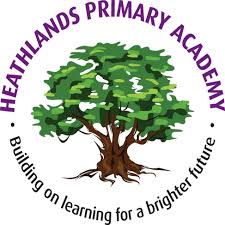 Year 2 (Summer 2)EnglishOver the course of this academic year the children will be working towards the following objectives.MathsOver the course of this half term the children will be working towards the following objectives.Readingread accurately most words of two or more syllables read most words containing common suffixes* read most common exception words*read words accurately and fluently without overt sounding and blending, e.g. at over 90 words per minutesound out most unfamiliar words accurately, without undue hesitation. check it makes sense to themanswer questions about a textmake some inferences on the basis of what is being said and donepredict what might happen on the basis of what has been read so far discuss the sequence of events in books and how items of information are relatedrecognise simple recurring literary language in stories and poetrydiscuss favourite words and phrasesmake connections between books they have readparticipate in discussion about books; taking turns and listening to what others sayWritingdemarcating most sentences with capital letters and full stops and with some use of question marks and exclamation marksusing sentences with different forms in their writing (statements, questions, exclamations and commands)using some expanded noun phrases to describe and specify using present and past tense mostly correctly and consistentlyusing co-ordination (or / and / but) and some subordination (when / if / that / because) segmenting spoken words into phonemes and representing these by graphemes, spelling many correctly spelling many common exception words* spelling some words with contracted forms* adding suffixes to spell some words correctly in their writing e.g. –ment, –ness, –ful, –less, –ly* using the diagonal and horizontal strokes needed to join letters in some of their writingwriting capital letters and digits of the correct size, orientation and relationship to one another and to lower case letters using spacing between words that reflects the size of the letters.Tell and write the time to five minutes, including quarter past/to the hour and draw the hands on a clock face to show these times.Know the number of minutes in an hour and the number of hours in a day.Compare and sequence intervals of time.Understand multiplication as repeated addition.Understand division as sharing and grouping.Show that multiplication of two numbers can be done in any order (commutative) and division of one number by another cannot.Recall and use multiplication and division facts for the 2, 5 and 10 multiplication tables, including recognising odd and even numbers.Understand the connection between the 10 multiplication table and place value.Calculate mathematical statements for multiplication (using repeated addition) and division within the multiplication tables and write them using the multiplication (×), division (÷) and equals (=) signs.Solve problems involving multiplication and division, using materials, arrays, repeated addition, mental methods, and multiplication and division facts, including problems in contexts.Interpret and construct simple pictograms, tally charts, block diagrams and simple tables.Ask and answer questions about totalling and comparing categorical data.Understand subtraction as take away and difference (how many more, how many less/fewer).Recall and use addition and subtraction facts to 20 fluently, and derive and use related facts up to 100.Add and subtract numbers using concrete objects, pictorial representations,  and mentally, including: a two-digit number and 
ones; a two-digit number and tens; two two-digit numbers.Recognise and use the inverse relationship between addition and subtraction and use this to check calculations and solve missing number problems.Choose and use appropriate standard units to estimate and measure capacity and volume (litres/ml) to the nearest appropriate unit using measuring vessels.Compare and order volume/capacity and record the results using >, < and =.Choose and use appropriate standard units to estimate and measure length/height in any direction (m/cm) to the nearest appropriate unit using rulers.Compare and order lengths and record the results using >, < and =.Choose and use appropriate standard units to estimate and measure mass (kg/g) to the nearest appropriate unit using scales.Compare and order mass  and record the results using >, < and =.Compare and sort common 2-D and 3-D shapes and everyday objects.Compare and sort numbers according to their properties.